ProjektsLATVIJAS REPUBLIKAS MINISTRU KABINETS2015. gada __. ___	Noteikumi Nr. __Rīgā	prot. Nr. __ __. §)Noteikumi par dizainparaugu reģistrācijas procedūras veidlapu un reģistrācijas apliecības paraugiemIzdoti saskaņā ar Dizainparaugulikuma 15. panta desmito daļu un 25. panta ceturto daļu1. Noteikumi nosaka dizainparaugu reģistrācijas procedūrai nepieciešamo veidlapu paraugus un dizainparaugu reģistrācijas apliecības (turpmāk – apliecība) paraugu.2. Ir noteikti šādi veidlapu paraugi:2.1. dizainparauga reģistrācijas pieteikums (1.pielikums);2.2. iesniegums dizainparauga reģistrācijas atjaunošanai (2.pielikums);2.3. dizainparauga nodošanas akts (3.pielikums);2.4. dizainparauga nodošanas apliecība (4.pielikums);2.5. pilnvara pārstāvībai preču zīmes reģistrācijas procedūrā Patentu valdē (5.pielikums).	3. Apliecība (6.pielikums) sastāv no vākiem, titullapas, vienas vai vairākām dizainparauga attēlu lapām un pielikuma lapas. Apliecības lielums atbilst A4 formāta lapai.	4. Uz apliecības vāka (6. pielikuma 1.punkts) vai elektroniskās apliecības pirmās lapas (6. pielikuma 2. punkts) izvieto šādus elementus:4.1. fonā – tīklojumu;4.2. augšdaļā – papildinātā mazā Latvijas valsts ģerboņa attēlu, zem tā – uzrakstus "LATVIJAS REPUBLIKA" un "DIZAINPARAUGA REĢISTRĀCIJAS APLIECĪBA";4.3. vidusdaļā – tekstu "Latvijas Republikas Patentu valde apliecina, ka šajā apliecībā ietvertais dizainparaugs ir iekļauts Valsts dizainparaugu reģistrā ar Nr. D<00000>" (numuru iespiež atbilstoši konkrētajam gadījumam);4.4. zem teksta kreisajā pusē – lentes attēlu Latvijas valsts karoga krāsās un Patentu valdes zīmoga nospiedumu;4.5. apakšmalā kreisajā pusē – reģistrācijas datumu un izdošanas vietu;4.6. apakšmalā labajā pusē – paraksta rekvizītus (amata nosaukumu "Patentu valdes direktors", Patentu valdes direktora parakstu (elektroniskajai apliecībai – norādi "Dokuments parakstīts ar drošu elektronisko parakstu un satur laika zīmogu") un vārdu, uzvārdu).5. Apliecības titullapā (6.pielikuma 3.punkts) zem rekvizītiem izvieto:5.1. Patentu valdes paskaidrojošu tekstu par Dizainparaugu likuma noteikumiem attiecībā uz dizainparauga tiesību spēkā stāšanos, dizainparauga reģistrācijas termiņu un reģistrācijas atjaunošanu, kā arī dizainparauga īpašnieka pienākumu paziņot Patentu valdei par grozījumiem ziņās, kas attiecas uz dizainparauga reģistrāciju;5.2. Valsts dizainparaugu reģistrā iekļautās ziņas, kas attiecas uz konkrēto reģistrāciju.6. Dizainparauga attēlu lapā (6.pielikuma 4.punkts) izvieto dizainparauga attēlu vai attēlus. Izmanto nepieciešamo skaitu dizainparauga attēlu lapu. Attēlus numurē ar divpozīciju skaitli, kurā norāda konkrētā dizainparauga kārtas numuru un attēla kārtas numuru attiecībā uz šo dizainparaugu (piemēram, pirmā dizainparauga trešais attēls — 1.03; sestā dizainparauga otrais attēls — 6.02).7. Pielikuma lapā (6.pielikuma 5.punkts) ietver paskaidrojumu latviešu un angļu valodā par Pasaules Intelektuālā īpašuma organizācijas standartā ST.80 “Rekomendācijas par dizainparaugu bibliogrāfiskajiem datiem” paredzētajiem kodiem, kas izmantoti dizainparauga bibliogrāfisko datu identificēšanai.8. Apliecību cauršuj un apliecina ar Patentu valdes zīmogu.9. Atzīt par spēku zaudējušiem Ministru kabineta 2005.gada 13.septembrī noteikumus Nr.702 "Noteikumi par dizainparaugu reģistrācijas apliecības paraugu" (Latvijas Vēstnesis, 2005, 147.nr., 2013, 223.nr.).10. Noteikumi stājas spēkā 2016.gada 1.janvārī.1.pielikums                          Ministru kabineta____.gada ___._______noteikumiem Nr.___Dizainparauga reģistrācijas pieteikums- JĀNORĀDA OBLIGĀTI-	JĀNORĀDA OBLIGĀTI-	MAKSĀJOT NORĀDA ZIŅAS, KAS SKAIDRI UN NEPĀRPROTAMI IDENTIFICĒ IESNIEGTO DIZAINPARAUGA REĢISTRĀCIJAS PIETEIKUMU UN DARBĪBU, PAR KURU TIEK MAKSĀTS2.pielikums                          Ministru kabineta____.gada ___._______noteikumiem Nr.___Iesniegums dizainparauga reģistrācijas atjaunošanai-	MAKSĀJOT NORĀDA DIZAINPARAUGA REĢISTRĀCIJAS NUMURU UN DARBĪBU, PAR KURU TIEK MAKSĀTS3.pielikums                          Ministru kabineta____.gada ___._______noteikumiem Nr.___Mēs, tiesību nodevējs (nodevēji) un tiesību saņēmējs (saņēmēji), ar parakstu apliecinām, ka īpašumtiesības uz reģistrāciju (reģistrācijām) un/vai pieteikumu (pieteikumiem) tiek nodotas ar šo aktu.Akts attiecas uz šādu reģistrāciju (reģistrācijām) un/vai pieteikumu (pieteikumiem):	Reģistrācijas numurs (numuri):	     	Pieteikuma numurs (numuri):	     	Tiesību nodevējs (nodevēji):	juridiskām pers. – pilns nosaukums, fiziskām pers. – vārds, uzvārds	adrese, valsts (kods)	Tiesību saņēmējs (saņēmēji):	juridiskām pers. – pilns nosaukums, fiziskām pers. – vārds, uzvārds	adrese, valsts (kods)Tiesību nodevēja (nodevēju) paraksts (paraksti)	vārds, uzvārds, amats; parakstsParakstīšanas vieta	     	datums (DD.MM.GGGG)	     Tiesību saņēmēja (saņēmēju) paraksts (paraksti)	vārds, uzvārds, amats; parakstsParakstīšanas vieta	     	datums (DD.MM.GGGG)	     	Pievienotas     papildu lapas4.pielikums                          Ministru kabineta____.gada ___._______noteikumiem Nr.___Mēs, tiesību nodevējs (nodevēji) un tiesību saņēmējs (saņēmēji), ar parakstu apliecinām, ka īpašumtiesības uz reģistrāciju (reģistrācijām) un/vai pieteikumu (pieteikumiem) ir nodotas saskaņā ar pušu noslēgto līgumu.Apliecība attiecas uz šādu reģistrāciju (reģistrācijām) un/vai pieteikumu (pieteikumiem):	Reģistrācijas numurs (numuri):	     	Pieteikuma numurs (numuri):	     	Tiesību nodevējs (nodevēji):	juridiskām pers. – pilns nosaukums, fiziskām pers. – vārds, uzvārds	adrese, valsts (kods)	Tiesību saņēmējs (saņēmēji):	juridiskām pers. – pilns nosaukums, fiziskām pers. – vārds, uzvārds	adrese, valsts (kods)Tiesību nodevēja (nodevēju) paraksts (paraksti)	vārds, uzvārds, amats; parakstsParakstīšanas vieta	     	datums (DD.MM.GGGG)	     Tiesību saņēmēja (saņēmēju) paraksts (paraksti)	vārds, uzvārds, amats; parakstsParakstīšanas vieta	     	datums (DD.MM.GGGG)	     	Pievienotas     papildu lapas5.pielikums                          Ministru kabineta____.gada ___._______noteikumiem Nr.___Es (Mēs)juridiskām personām – pilns nosaukums, fiziskām personām – vārds, uzvārdsadrese, valsts (kods)ar šo pilnvaroju (pilnvarojam)vārds, uzvārds; adrese, valsts (kods)pārstāvēt mani (mūs) Latvijas Republikas Patentu valdē (atzīmēt tikai vienu no 3 variantiem):	visās dizainparaugu lietvedības procedūrās, ieskaitot pieteikuma (pieteikumu) atsaukšanu, atteikšanos no reģistrācijas (reģistrācijām), kā arī iebilduma atsaukšanu, pretiebilduma iesniegšanu, iebilduma atzīšanu un izlīguma noslēgšanu	visās dizainparaugu lietvedības procedūrās, izņemot šādas:      	šādās dizainparaugu lietvedības procedūrās:      attiecībā uz (atzīmēt tikai vienu no 2 variantiem):	visiem esošajiem un turpmākajiem dizainparaugu pieteikumiem un/vai reģistrācijām	šādiem dizainparaugu pieteikumiem un/vai reģistrācijām:      	Substitūcija ir atļauta		Substitūcija nav atļautavārds, uzvārds, amats; parakstsParakstīšanas vieta	     	datums (DD.MM.GGGG)	     6.pielikums                          Ministru kabineta____.gada ___._______noteikumiem Nr.___1. Apliecības vāks.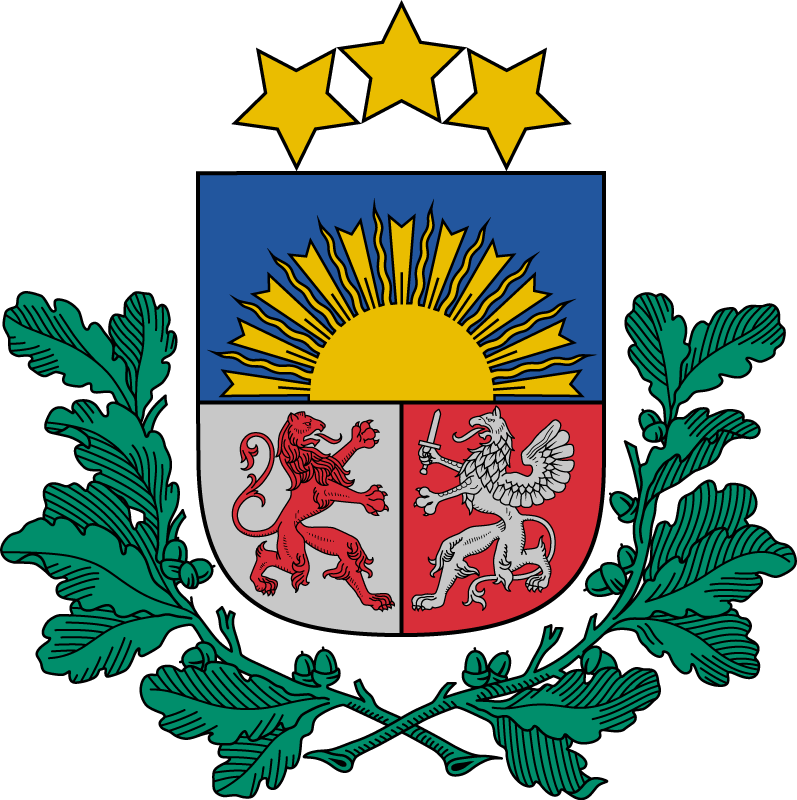 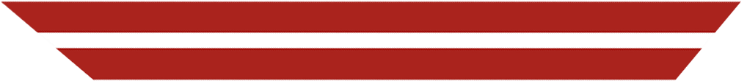 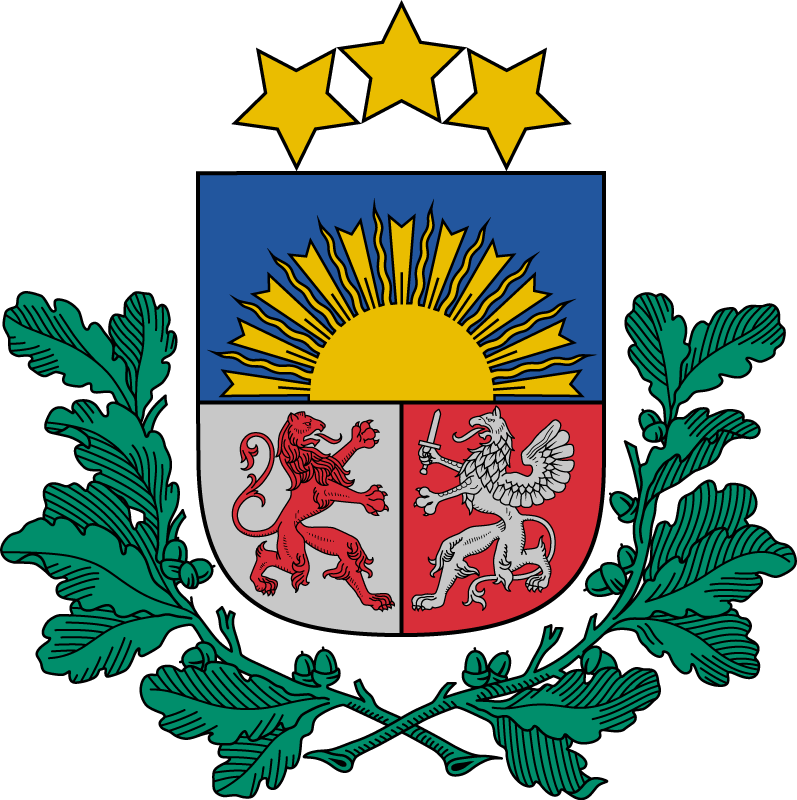 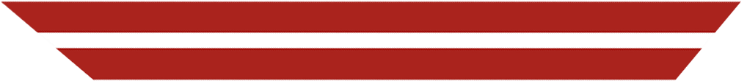 2. Elektroniskās apliecības pirmā lapa.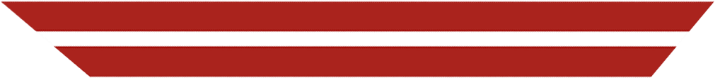 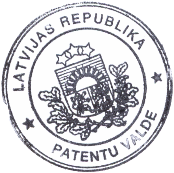 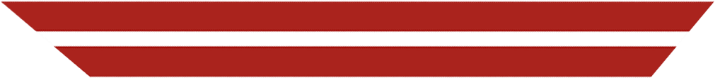 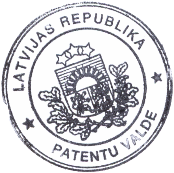 3. Apliecības titullapa.4. Dizainparauga attēlu lapa (piemērs).1.01<dizainparauga attēls>1.02<dizainparauga attēls>5. Pielikuma lapa.Starptautiski pieņemtie kodi (INID kodi), kas izmantoti dizainparauga bibliogrāfisko datu identificēšanai saskaņā ar Pasaules Intelektuālā īpašuma organizācijas standartu ST.80 "Rekomendācijas par dizainparaugu bibliogrāfiskajiem datiem".Internationally Agreed Numbers for the Identification of Bibliographic Data (INID Codes) According to the World Intellectual Property Organization's Standard ST.80 "Recommendation Concerning Bibliographic Data Relating to Industrial Designs" (11)	Reģistrācijas numurs – Registration number(15)	Reģistrācijas datums – Registration date(19)	Iestāde, kas reģistrējusi dizainparaugu	Identification of the authority registering the industrial design(21)	Pieteikuma numurs – Application number(22)	Pieteikuma datums – Filing date of the application(23)	Izstādes prioritātes dati – Exhibition priority data(28)	Dizainparaugu skaits kompleksajā reģistrācijā		Number of designs included (in case of multiple registration)(30)	Konvencijas prioritātes dati:					pieteikuma numurs, pieteikuma datums, valsts kods	Convention priority data:					application number, filing date, code of country(51) 	Dizainparaugu starptautiskās klasifikācijas 	(Lokarno klasifikācijas – LOC) indeksi: klase, apakšklase	Indication of International Classification for Industrial 			Designs (Locarno Classification – LOC): class, subclass(54)	Izstrādājuma nosaukums/izstrādājumu nosaukumi	Indication of product(s) covered(62)	Dati par sākotnējo pieteikumu, no kura šis pieteikums 			nodalīts	Data of the initial application from which the present			application has been divided up(72)	Dizainers(-i), valsts kods	Designer(s), code of country(73)	Īpašnieks(-i), adrese, valsts kods	Name and address of the owner(s), code of country(74)	Pārstāvis (patentpilnvarotais, dizainparaugu aģents), adrese	Representative (attorney, design agent), addressMinistru prezidente				 		Laimdota StraujumaTieslietu ministrs	 						Dzintars RasnačsIesniedzējs:Tieslietu ministrijas valsts sekretārs 				Raivis Kronbergs07.08.2015. 15:121752L.Zommere67220208, Linda.Zommere@lrpv.gov.lv SAŅEMŠANAS Nr.SAŅEMŠANAS DATUMSVIENA DIZAINPARAUGA PIETEIKUMSVIENA DIZAINPARAUGA PIETEIKUMSKOMPLEKSS PIETEIKUMSDIZAINPARAUGU SKAITS PIETEIKUMĀ    KOMPLEKSS PIETEIKUMSDIZAINPARAUGU SKAITS PIETEIKUMĀ    	IZSTRĀDĀJUMA NOSAUKUMS, KURĀ DIZAINPARAUGU PAREDZĒTS ĪSTENOT VAI IEKĻAUT	IZSTRĀDĀJUMA NOSAUKUMS, KURĀ DIZAINPARAUGU PAREDZĒTS ĪSTENOT VAI IEKĻAUT	IZSTRĀDĀJUMA NOSAUKUMS, KURĀ DIZAINPARAUGU PAREDZĒTS ĪSTENOT VAI IEKĻAUT	IZSTRĀDĀJUMA NOSAUKUMS, KURĀ DIZAINPARAUGU PAREDZĒTS ĪSTENOT VAI IEKĻAUT	LOKARNO KLASIFIKĀCIJAS INDEKSS      	LOKARNO KLASIFIKĀCIJAS INDEKSS      	LOKARNO KLASIFIKĀCIJAS INDEKSS      	LOKARNO KLASIFIKĀCIJAS INDEKSS      	PIETEICĒJS/PIETEICĒJI (PAREDZAMAIS DIZAINPARAUGA ĪPAŠNIEKS/ĪPAŠNIEKI)
	(JURIDISKĀM PERS.  PILNS NOSAUKUMS; FIZISKĀM PERS.  VĀRDS, UZVĀRDS)	PIETEICĒJS/PIETEICĒJI (PAREDZAMAIS DIZAINPARAUGA ĪPAŠNIEKS/ĪPAŠNIEKI)
	(JURIDISKĀM PERS.  PILNS NOSAUKUMS; FIZISKĀM PERS.  VĀRDS, UZVĀRDS)ADRESE, VALSTS (KODS)ADRESE, VALSTS (KODS)	PIETEICĒJS/PIETEICĒJI (PAREDZAMAIS DIZAINPARAUGA ĪPAŠNIEKS/ĪPAŠNIEKI)
	(JURIDISKĀM PERS.  PILNS NOSAUKUMS; FIZISKĀM PERS.  VĀRDS, UZVĀRDS)	PIETEICĒJS/PIETEICĒJI (PAREDZAMAIS DIZAINPARAUGA ĪPAŠNIEKS/ĪPAŠNIEKI)
	(JURIDISKĀM PERS.  PILNS NOSAUKUMS; FIZISKĀM PERS.  VĀRDS, UZVĀRDS)ADRESE, VALSTS (KODS)	DIZAINERS/DIZAINERI (VĀRDS, UZVĀRDS)ADRESE, VALSTS (KODS)	DIZAINERS/DIZAINERI (VĀRDS, UZVĀRDS)ADRESE, VALSTS (KODS)	DIZAINERS(I) ATTEICIES NO TIESĪBĀM TIKT MINĒTAM VAI PIEPRASĪJIS, LAI VIŅŠ NETIKTU MINĒTS	DIZAINERS(I) ATTEICIES NO TIESĪBĀM TIKT MINĒTAM VAI PIEPRASĪJIS, LAI VIŅŠ NETIKTU MINĒTS	DIZAINERS(I) ATTEICIES NO TIESĪBĀM TIKT MINĒTAM VAI PIEPRASĪJIS, LAI VIŅŠ NETIKTU MINĒTS	DIZAINERS(I) ATTEICIES NO TIESĪBĀM TIKT MINĒTAM VAI PIEPRASĪJIS, LAI VIŅŠ NETIKTU MINĒTSLŪDZU NOTEIKT DIZAINPARAUGA PRIORITĀTILŪDZU NOTEIKT DIZAINPARAUGA PRIORITĀTILŪDZU NOTEIKT DIZAINPARAUGA PRIORITĀTILŪDZU NOTEIKT DIZAINPARAUGA PRIORITĀTILŪDZU NOTEIKT DIZAINPARAUGA PRIORITĀTILŪDZU NOTEIKT DIZAINPARAUGA PRIORITĀTILŪDZU NOTEIKT DIZAINPARAUGA PRIORITĀTILŪDZU NOTEIKT DIZAINPARAUGA PRIORITĀTILŪDZU NOTEIKT DIZAINPARAUGA PRIORITĀTILŪDZU NOTEIKT DIZAINPARAUGA PRIORITĀTILŪDZU NOTEIKT DIZAINPARAUGA PRIORITĀTILŪDZU NOTEIKT DIZAINPARAUGA PRIORITĀTI	KONVENCIJAS PRIORITĀTE	KONVENCIJAS PRIORITĀTE	KONVENCIJAS PRIORITĀTE	KONVENCIJAS PRIORITĀTE	KONVENCIJAS PRIORITĀTE	KONVENCIJAS PRIORITĀTE	KONVENCIJAS PRIORITĀTE	KONVENCIJAS PRIORITĀTE	KONVENCIJAS PRIORITĀTE	KONVENCIJAS PRIORITĀTE	KONVENCIJAS PRIORITĀTE	KONVENCIJAS PRIORITĀTE	DOK. Nr.	DOK. Nr. VALSTS (KODS) VALSTS (KODS) DATUMS (DD.MM.GGGG) DATUMS (DD.MM.GGGG)	IZSTĀDES PRIORITĀTE; DOKUMENTA VEIDS	IZSTĀDES PRIORITĀTE; DOKUMENTA VEIDS	IZSTĀDES PRIORITĀTE; DOKUMENTA VEIDS	IZSTĀDES PRIORITĀTE; DOKUMENTA VEIDS	IZSTĀDES PRIORITĀTE; DOKUMENTA VEIDS	IZSTĀDES PRIORITĀTE; DOKUMENTA VEIDS	IZSTĀDES PRIORITĀTE; DOKUMENTA VEIDS	IZSTĀDES PRIORITĀTE; DOKUMENTA VEIDS	IZSTĀDES PRIORITĀTE; DOKUMENTA VEIDS	IZSTĀDES PRIORITĀTE; DOKUMENTA VEIDS	IZSTĀDES PRIORITĀTE; DOKUMENTA VEIDS	IZSTĀDES PRIORITĀTE; DOKUMENTA VEIDS DATUMS (DD.MM.GGGG) DATUMS (DD.MM.GGGG)	LŪDZU ATLIKT PUBLIKĀCIJU UZ    MĒNEŠIEM	LŪDZU ATLIKT PUBLIKĀCIJU UZ    MĒNEŠIEM	LŪDZU ATLIKT PUBLIKĀCIJU UZ    MĒNEŠIEM	LŪDZU ATLIKT PUBLIKĀCIJU UZ    MĒNEŠIEM	LŪDZU ATLIKT PUBLIKĀCIJU UZ    MĒNEŠIEM	LŪDZU ATLIKT PUBLIKĀCIJU UZ    MĒNEŠIEM	LŪDZU ATLIKT PUBLIKĀCIJU UZ    MĒNEŠIEM	LŪDZU ATLIKT PUBLIKĀCIJU UZ    MĒNEŠIEM	LŪDZU ATLIKT PUBLIKĀCIJU UZ    MĒNEŠIEM	LŪDZU ATLIKT PUBLIKĀCIJU UZ    MĒNEŠIEM	LŪDZU ATLIKT PUBLIKĀCIJU UZ    MĒNEŠIEM	LŪDZU ATLIKT PUBLIKĀCIJU UZ    MĒNEŠIEM	PĀRSTĀVIS (VĀRDS, UZVĀRDS)	PĀRSTĀVIS (VĀRDS, UZVĀRDS)	PĀRSTĀVIS (VĀRDS, UZVĀRDS)	PĀRSTĀVIS (VĀRDS, UZVĀRDS)	PĀRSTĀVIS (VĀRDS, UZVĀRDS)ADRESE, VALSTS (KODS)ADRESE, VALSTS (KODS)ADRESE, VALSTS (KODS)ADRESE, VALSTS (KODS)	PĀRSTĀVIS (VĀRDS, UZVĀRDS)	PĀRSTĀVIS (VĀRDS, UZVĀRDS)	PĀRSTĀVIS (VĀRDS, UZVĀRDS)	PĀRSTĀVIS (VĀRDS, UZVĀRDS)	PĀRSTĀVIS (VĀRDS, UZVĀRDS)ADRESE, VALSTS (KODS)ADRESE, VALSTS (KODS)ADRESE, VALSTS (KODS)ADRESE, VALSTS (KODS)ĢENERĀLPILNVARAS REĢISTRĀCIJAS Nr.ĢENERĀLPILNVARAS REĢISTRĀCIJAS Nr.ĢENERĀLPILNVARAS REĢISTRĀCIJAS Nr.TĀLRUNISTĀLRUNIS	ADRESE SARAKSTEI (ADRESĀTA VĀRDS, UZVĀRDS VAI NOSAUKUMS)	ADRESE SARAKSTEI (ADRESĀTA VĀRDS, UZVĀRDS VAI NOSAUKUMS)	ADRESE SARAKSTEI (ADRESĀTA VĀRDS, UZVĀRDS VAI NOSAUKUMS)	ADRESE SARAKSTEI (ADRESĀTA VĀRDS, UZVĀRDS VAI NOSAUKUMS)	ADRESE SARAKSTEI (ADRESĀTA VĀRDS, UZVĀRDS VAI NOSAUKUMS)	ADRESE SARAKSTEI (ADRESĀTA VĀRDS, UZVĀRDS VAI NOSAUKUMS)	ADRESE SARAKSTEI (ADRESĀTA VĀRDS, UZVĀRDS VAI NOSAUKUMS)ADRESE, PASTA INDEKSSADRESE, PASTA INDEKSSADRESE, PASTA INDEKSSADRESE, PASTA INDEKSS	ADRESE SARAKSTEI (ADRESĀTA VĀRDS, UZVĀRDS VAI NOSAUKUMS)	ADRESE SARAKSTEI (ADRESĀTA VĀRDS, UZVĀRDS VAI NOSAUKUMS)	ADRESE SARAKSTEI (ADRESĀTA VĀRDS, UZVĀRDS VAI NOSAUKUMS)	ADRESE SARAKSTEI (ADRESĀTA VĀRDS, UZVĀRDS VAI NOSAUKUMS)	ADRESE SARAKSTEI (ADRESĀTA VĀRDS, UZVĀRDS VAI NOSAUKUMS)	ADRESE SARAKSTEI (ADRESĀTA VĀRDS, UZVĀRDS VAI NOSAUKUMS)	ADRESE SARAKSTEI (ADRESĀTA VĀRDS, UZVĀRDS VAI NOSAUKUMS)ADRESE, PASTA INDEKSSADRESE, PASTA INDEKSSADRESE, PASTA INDEKSSADRESE, PASTA INDEKSSE-PASTSFAKSSFAKSSFAKSSFAKSSFAKSSFAKSSFAKSS PĒC DIZAINPARAUGA REĢISTRĀCIJAS TURPMĀKO INFORMĀCIJU UN DOKUMENTUS VĒLOS SAŅEMT ELEKTRONISKI UZ NORĀDĪTO E-PASTA ADRESI PĒC DIZAINPARAUGA REĢISTRĀCIJAS TURPMĀKO INFORMĀCIJU UN DOKUMENTUS VĒLOS SAŅEMT ELEKTRONISKI UZ NORĀDĪTO E-PASTA ADRESI PĒC DIZAINPARAUGA REĢISTRĀCIJAS TURPMĀKO INFORMĀCIJU UN DOKUMENTUS VĒLOS SAŅEMT ELEKTRONISKI UZ NORĀDĪTO E-PASTA ADRESI PĒC DIZAINPARAUGA REĢISTRĀCIJAS TURPMĀKO INFORMĀCIJU UN DOKUMENTUS VĒLOS SAŅEMT ELEKTRONISKI UZ NORĀDĪTO E-PASTA ADRESI PĒC DIZAINPARAUGA REĢISTRĀCIJAS TURPMĀKO INFORMĀCIJU UN DOKUMENTUS VĒLOS SAŅEMT ELEKTRONISKI UZ NORĀDĪTO E-PASTA ADRESI PĒC DIZAINPARAUGA REĢISTRĀCIJAS TURPMĀKO INFORMĀCIJU UN DOKUMENTUS VĒLOS SAŅEMT ELEKTRONISKI UZ NORĀDĪTO E-PASTA ADRESI PĒC DIZAINPARAUGA REĢISTRĀCIJAS TURPMĀKO INFORMĀCIJU UN DOKUMENTUS VĒLOS SAŅEMT ELEKTRONISKI UZ NORĀDĪTO E-PASTA ADRESI PĒC DIZAINPARAUGA REĢISTRĀCIJAS TURPMĀKO INFORMĀCIJU UN DOKUMENTUS VĒLOS SAŅEMT ELEKTRONISKI UZ NORĀDĪTO E-PASTA ADRESITĀLRUNISTĀLRUNIS ARĪ DIZAINPARAUGA REĢISTRĀCIJAS APLIECĪBU VĒLOS SAŅEMT ELEKTRONISKI UZ NORĀDĪTO E-PASTA ADRESI ARĪ DIZAINPARAUGA REĢISTRĀCIJAS APLIECĪBU VĒLOS SAŅEMT ELEKTRONISKI UZ NORĀDĪTO E-PASTA ADRESI ARĪ DIZAINPARAUGA REĢISTRĀCIJAS APLIECĪBU VĒLOS SAŅEMT ELEKTRONISKI UZ NORĀDĪTO E-PASTA ADRESI ARĪ DIZAINPARAUGA REĢISTRĀCIJAS APLIECĪBU VĒLOS SAŅEMT ELEKTRONISKI UZ NORĀDĪTO E-PASTA ADRESI ARĪ DIZAINPARAUGA REĢISTRĀCIJAS APLIECĪBU VĒLOS SAŅEMT ELEKTRONISKI UZ NORĀDĪTO E-PASTA ADRESI ARĪ DIZAINPARAUGA REĢISTRĀCIJAS APLIECĪBU VĒLOS SAŅEMT ELEKTRONISKI UZ NORĀDĪTO E-PASTA ADRESI ARĪ DIZAINPARAUGA REĢISTRĀCIJAS APLIECĪBU VĒLOS SAŅEMT ELEKTRONISKI UZ NORĀDĪTO E-PASTA ADRESI ARĪ DIZAINPARAUGA REĢISTRĀCIJAS APLIECĪBU VĒLOS SAŅEMT ELEKTRONISKI UZ NORĀDĪTO E-PASTA ADRESIFAKSSFAKSSPIELIKUMĀ:1.	 DIZAINPARAUGA ATTĒLI	2 EKS.2.	 DIZAINPARAUGA APRAKSTS3.	 IZSTRĀDĀJUMA PARAUGS4.	 DOKUMENTS PAR NODEVAS SAMAKSU5.	 PILNVARA6.	 DOKUMENTS PAR PRIORITĀTES TIESĪBĀM	UZ     LAPĀM7.	 DOKUMENTU TULKOJUMI	UZ     LAPĀM8.	 TIESĪBU NODOŠANAS AKTS VAI TML. DOKUMENTS9.	 CITI DOKUMENTI (NOSAUKT):	     PIELIKUMĀ:1.	 DIZAINPARAUGA ATTĒLI	2 EKS.2.	 DIZAINPARAUGA APRAKSTS3.	 IZSTRĀDĀJUMA PARAUGS4.	 DOKUMENTS PAR NODEVAS SAMAKSU5.	 PILNVARA6.	 DOKUMENTS PAR PRIORITĀTES TIESĪBĀM	UZ     LAPĀM7.	 DOKUMENTU TULKOJUMI	UZ     LAPĀM8.	 TIESĪBU NODOŠANAS AKTS VAI TML. DOKUMENTS9.	 CITI DOKUMENTI (NOSAUKT):	     PIELIKUMĀ:1.	 DIZAINPARAUGA ATTĒLI	2 EKS.2.	 DIZAINPARAUGA APRAKSTS3.	 IZSTRĀDĀJUMA PARAUGS4.	 DOKUMENTS PAR NODEVAS SAMAKSU5.	 PILNVARA6.	 DOKUMENTS PAR PRIORITĀTES TIESĪBĀM	UZ     LAPĀM7.	 DOKUMENTU TULKOJUMI	UZ     LAPĀM8.	 TIESĪBU NODOŠANAS AKTS VAI TML. DOKUMENTS9.	 CITI DOKUMENTI (NOSAUKT):	     PIELIKUMĀ:1.	 DIZAINPARAUGA ATTĒLI	2 EKS.2.	 DIZAINPARAUGA APRAKSTS3.	 IZSTRĀDĀJUMA PARAUGS4.	 DOKUMENTS PAR NODEVAS SAMAKSU5.	 PILNVARA6.	 DOKUMENTS PAR PRIORITĀTES TIESĪBĀM	UZ     LAPĀM7.	 DOKUMENTU TULKOJUMI	UZ     LAPĀM8.	 TIESĪBU NODOŠANAS AKTS VAI TML. DOKUMENTS9.	 CITI DOKUMENTI (NOSAUKT):	     PIELIKUMĀ:1.	 DIZAINPARAUGA ATTĒLI	2 EKS.2.	 DIZAINPARAUGA APRAKSTS3.	 IZSTRĀDĀJUMA PARAUGS4.	 DOKUMENTS PAR NODEVAS SAMAKSU5.	 PILNVARA6.	 DOKUMENTS PAR PRIORITĀTES TIESĪBĀM	UZ     LAPĀM7.	 DOKUMENTU TULKOJUMI	UZ     LAPĀM8.	 TIESĪBU NODOŠANAS AKTS VAI TML. DOKUMENTS9.	 CITI DOKUMENTI (NOSAUKT):	     PIELIKUMĀ:1.	 DIZAINPARAUGA ATTĒLI	2 EKS.2.	 DIZAINPARAUGA APRAKSTS3.	 IZSTRĀDĀJUMA PARAUGS4.	 DOKUMENTS PAR NODEVAS SAMAKSU5.	 PILNVARA6.	 DOKUMENTS PAR PRIORITĀTES TIESĪBĀM	UZ     LAPĀM7.	 DOKUMENTU TULKOJUMI	UZ     LAPĀM8.	 TIESĪBU NODOŠANAS AKTS VAI TML. DOKUMENTS9.	 CITI DOKUMENTI (NOSAUKT):	     PIELIKUMĀ:1.	 DIZAINPARAUGA ATTĒLI	2 EKS.2.	 DIZAINPARAUGA APRAKSTS3.	 IZSTRĀDĀJUMA PARAUGS4.	 DOKUMENTS PAR NODEVAS SAMAKSU5.	 PILNVARA6.	 DOKUMENTS PAR PRIORITĀTES TIESĪBĀM	UZ     LAPĀM7.	 DOKUMENTU TULKOJUMI	UZ     LAPĀM8.	 TIESĪBU NODOŠANAS AKTS VAI TML. DOKUMENTS9.	 CITI DOKUMENTI (NOSAUKT):	     PIELIKUMĀ:1.	 DIZAINPARAUGA ATTĒLI	2 EKS.2.	 DIZAINPARAUGA APRAKSTS3.	 IZSTRĀDĀJUMA PARAUGS4.	 DOKUMENTS PAR NODEVAS SAMAKSU5.	 PILNVARA6.	 DOKUMENTS PAR PRIORITĀTES TIESĪBĀM	UZ     LAPĀM7.	 DOKUMENTU TULKOJUMI	UZ     LAPĀM8.	 TIESĪBU NODOŠANAS AKTS VAI TML. DOKUMENTS9.	 CITI DOKUMENTI (NOSAUKT):	     PIELIKUMĀ:1.	 DIZAINPARAUGA ATTĒLI	2 EKS.2.	 DIZAINPARAUGA APRAKSTS3.	 IZSTRĀDĀJUMA PARAUGS4.	 DOKUMENTS PAR NODEVAS SAMAKSU5.	 PILNVARA6.	 DOKUMENTS PAR PRIORITĀTES TIESĪBĀM	UZ     LAPĀM7.	 DOKUMENTU TULKOJUMI	UZ     LAPĀM8.	 TIESĪBU NODOŠANAS AKTS VAI TML. DOKUMENTS9.	 CITI DOKUMENTI (NOSAUKT):	     PIELIKUMĀ:1.	 DIZAINPARAUGA ATTĒLI	2 EKS.2.	 DIZAINPARAUGA APRAKSTS3.	 IZSTRĀDĀJUMA PARAUGS4.	 DOKUMENTS PAR NODEVAS SAMAKSU5.	 PILNVARA6.	 DOKUMENTS PAR PRIORITĀTES TIESĪBĀM	UZ     LAPĀM7.	 DOKUMENTU TULKOJUMI	UZ     LAPĀM8.	 TIESĪBU NODOŠANAS AKTS VAI TML. DOKUMENTS9.	 CITI DOKUMENTI (NOSAUKT):	     PIELIKUMĀ:1.	 DIZAINPARAUGA ATTĒLI	2 EKS.2.	 DIZAINPARAUGA APRAKSTS3.	 IZSTRĀDĀJUMA PARAUGS4.	 DOKUMENTS PAR NODEVAS SAMAKSU5.	 PILNVARA6.	 DOKUMENTS PAR PRIORITĀTES TIESĪBĀM	UZ     LAPĀM7.	 DOKUMENTU TULKOJUMI	UZ     LAPĀM8.	 TIESĪBU NODOŠANAS AKTS VAI TML. DOKUMENTS9.	 CITI DOKUMENTI (NOSAUKT):	     PIELIKUMĀ:1.	 DIZAINPARAUGA ATTĒLI	2 EKS.2.	 DIZAINPARAUGA APRAKSTS3.	 IZSTRĀDĀJUMA PARAUGS4.	 DOKUMENTS PAR NODEVAS SAMAKSU5.	 PILNVARA6.	 DOKUMENTS PAR PRIORITĀTES TIESĪBĀM	UZ     LAPĀM7.	 DOKUMENTU TULKOJUMI	UZ     LAPĀM8.	 TIESĪBU NODOŠANAS AKTS VAI TML. DOKUMENTS9.	 CITI DOKUMENTI (NOSAUKT):	        PIETEICĒJA/PĀRSTĀVJA
   PARAKSTS   PIETEICĒJA/PĀRSTĀVJA
   PARAKSTS   PIETEICĒJA/PĀRSTĀVJA
   PARAKSTS
VĀRDS, UZVĀRDS, AMATS
VĀRDS, UZVĀRDS, AMATS
VĀRDS, UZVĀRDS, AMATS
VĀRDS, UZVĀRDS, AMATS
VĀRDS, UZVĀRDS, AMATS
VĀRDS, UZVĀRDS, AMATS
VĀRDS, UZVĀRDS, AMATS
VĀRDS, UZVĀRDS, AMATS
VĀRDS, UZVĀRDS, AMATSAIZPILDĪŠANAS DATUMS (DD.MM.GGGG)AIZPILDĪŠANAS DATUMS (DD.MM.GGGG)AIZPILDĪŠANAS DATUMS (DD.MM.GGGG)LŪDZU ATJAUNOT DIZAINPARAUGA REĢISTRĀCIJULŪDZU ATJAUNOT DIZAINPARAUGA REĢISTRĀCIJULŪDZU ATJAUNOT DIZAINPARAUGA REĢISTRĀCIJULŪDZU ATJAUNOT DIZAINPARAUGA REĢISTRĀCIJULŪDZU ATJAUNOT DIZAINPARAUGA REĢISTRĀCIJULŪDZU ATJAUNOT DIZAINPARAUGA REĢISTRĀCIJULŪDZU ATJAUNOT DIZAINPARAUGA REĢISTRĀCIJULŪDZU ATJAUNOT DIZAINPARAUGA REĢISTRĀCIJULŪDZU ATJAUNOT DIZAINPARAUGA REĢISTRĀCIJULŪDZU ATJAUNOT DIZAINPARAUGA REĢISTRĀCIJULŪDZU ATJAUNOT DIZAINPARAUGA REĢISTRĀCIJULŪDZU ATJAUNOT DIZAINPARAUGA REĢISTRĀCIJULŪDZU ATJAUNOT DIZAINPARAUGA REĢISTRĀCIJU	REĢISTRĀCIJAS NUMURSD       	REĢISTRĀCIJAS NUMURSD       	REĢISTRĀCIJAS NUMURSD       	REĢISTRĀCIJAS NUMURSD       	PIETEIKUMA DATUMS (DD.MM.GGGG)	PIETEIKUMA DATUMS (DD.MM.GGGG)	PIETEIKUMA DATUMS (DD.MM.GGGG)	PIETEIKUMA DATUMS (DD.MM.GGGG)	PIETEIKUMA DATUMS (DD.MM.GGGG)	PIETEIKUMA NUMURS (NAV OBLIGĀTS)D-  -    	PIETEIKUMA NUMURS (NAV OBLIGĀTS)D-  -    	PIETEIKUMA NUMURS (NAV OBLIGĀTS)D-  -    	PIETEIKUMA NUMURS (NAV OBLIGĀTS)D-  -    	DIZAINPARAUGA ĪPAŠNIEKS
	(JURIDISKĀM PERS.  PILNS NOSAUKUMS; FIZISKĀM PERS.  VĀRDS, UZVĀRDS)	DIZAINPARAUGA ĪPAŠNIEKS
	(JURIDISKĀM PERS.  PILNS NOSAUKUMS; FIZISKĀM PERS.  VĀRDS, UZVĀRDS)	DIZAINPARAUGA ĪPAŠNIEKS
	(JURIDISKĀM PERS.  PILNS NOSAUKUMS; FIZISKĀM PERS.  VĀRDS, UZVĀRDS)	DIZAINPARAUGA ĪPAŠNIEKS
	(JURIDISKĀM PERS.  PILNS NOSAUKUMS; FIZISKĀM PERS.  VĀRDS, UZVĀRDS)	DIZAINPARAUGA ĪPAŠNIEKS
	(JURIDISKĀM PERS.  PILNS NOSAUKUMS; FIZISKĀM PERS.  VĀRDS, UZVĀRDS)	DIZAINPARAUGA ĪPAŠNIEKS
	(JURIDISKĀM PERS.  PILNS NOSAUKUMS; FIZISKĀM PERS.  VĀRDS, UZVĀRDS)	DIZAINPARAUGA ĪPAŠNIEKS
	(JURIDISKĀM PERS.  PILNS NOSAUKUMS; FIZISKĀM PERS.  VĀRDS, UZVĀRDS)ADRESE, VALSTS (KODS)ADRESE, VALSTS (KODS)ADRESE, VALSTS (KODS)ADRESE, VALSTS (KODS)ADRESE, VALSTS (KODS)	DIZAINPARAUGA ĪPAŠNIEKS
	(JURIDISKĀM PERS.  PILNS NOSAUKUMS; FIZISKĀM PERS.  VĀRDS, UZVĀRDS)	DIZAINPARAUGA ĪPAŠNIEKS
	(JURIDISKĀM PERS.  PILNS NOSAUKUMS; FIZISKĀM PERS.  VĀRDS, UZVĀRDS)	DIZAINPARAUGA ĪPAŠNIEKS
	(JURIDISKĀM PERS.  PILNS NOSAUKUMS; FIZISKĀM PERS.  VĀRDS, UZVĀRDS)	DIZAINPARAUGA ĪPAŠNIEKS
	(JURIDISKĀM PERS.  PILNS NOSAUKUMS; FIZISKĀM PERS.  VĀRDS, UZVĀRDS)	DIZAINPARAUGA ĪPAŠNIEKS
	(JURIDISKĀM PERS.  PILNS NOSAUKUMS; FIZISKĀM PERS.  VĀRDS, UZVĀRDS)	DIZAINPARAUGA ĪPAŠNIEKS
	(JURIDISKĀM PERS.  PILNS NOSAUKUMS; FIZISKĀM PERS.  VĀRDS, UZVĀRDS)	DIZAINPARAUGA ĪPAŠNIEKS
	(JURIDISKĀM PERS.  PILNS NOSAUKUMS; FIZISKĀM PERS.  VĀRDS, UZVĀRDS)ADRESE, VALSTS (KODS)ADRESE, VALSTS (KODS)ADRESE, VALSTS (KODS)ADRESE, VALSTS (KODS)ADRESE, VALSTS (KODS)DIZAINPARAUGI, KURIEM NEPIECIEŠAMA REĢISTRĀCIJAS ATJAUNOŠANA
(ATZĪMĒT TIKAI VIENU NO VARIANTIEM)DIZAINPARAUGI, KURIEM NEPIECIEŠAMA REĢISTRĀCIJAS ATJAUNOŠANA
(ATZĪMĒT TIKAI VIENU NO VARIANTIEM)DIZAINPARAUGI, KURIEM NEPIECIEŠAMA REĢISTRĀCIJAS ATJAUNOŠANA
(ATZĪMĒT TIKAI VIENU NO VARIANTIEM)DIZAINPARAUGI, KURIEM NEPIECIEŠAMA REĢISTRĀCIJAS ATJAUNOŠANA
(ATZĪMĒT TIKAI VIENU NO VARIANTIEM)DIZAINPARAUGI, KURIEM NEPIECIEŠAMA REĢISTRĀCIJAS ATJAUNOŠANA
(ATZĪMĒT TIKAI VIENU NO VARIANTIEM)DIZAINPARAUGI, KURIEM NEPIECIEŠAMA REĢISTRĀCIJAS ATJAUNOŠANA
(ATZĪMĒT TIKAI VIENU NO VARIANTIEM)DIZAINPARAUGI, KURIEM NEPIECIEŠAMA REĢISTRĀCIJAS ATJAUNOŠANA
(ATZĪMĒT TIKAI VIENU NO VARIANTIEM)DIZAINPARAUGI, KURIEM NEPIECIEŠAMA REĢISTRĀCIJAS ATJAUNOŠANA
(ATZĪMĒT TIKAI VIENU NO VARIANTIEM)DIZAINPARAUGI, KURIEM NEPIECIEŠAMA REĢISTRĀCIJAS ATJAUNOŠANA
(ATZĪMĒT TIKAI VIENU NO VARIANTIEM)DIZAINPARAUGI, KURIEM NEPIECIEŠAMA REĢISTRĀCIJAS ATJAUNOŠANA
(ATZĪMĒT TIKAI VIENU NO VARIANTIEM)DIZAINPARAUGI, KURIEM NEPIECIEŠAMA REĢISTRĀCIJAS ATJAUNOŠANA
(ATZĪMĒT TIKAI VIENU NO VARIANTIEM)DIZAINPARAUGI, KURIEM NEPIECIEŠAMA REĢISTRĀCIJAS ATJAUNOŠANA
(ATZĪMĒT TIKAI VIENU NO VARIANTIEM)DIZAINPARAUGI, KURIEM NEPIECIEŠAMA REĢISTRĀCIJAS ATJAUNOŠANA
(ATZĪMĒT TIKAI VIENU NO VARIANTIEM)DIZAINPARAUGI, KURIEM NEPIECIEŠAMA REĢISTRĀCIJAS ATJAUNOŠANA
(ATZĪMĒT TIKAI VIENU NO VARIANTIEM)DIZAINPARAUGI, KURIEM NEPIECIEŠAMA REĢISTRĀCIJAS ATJAUNOŠANA
(ATZĪMĒT TIKAI VIENU NO VARIANTIEM)DIZAINPARAUGI, KURIEM NEPIECIEŠAMA REĢISTRĀCIJAS ATJAUNOŠANA
(ATZĪMĒT TIKAI VIENU NO VARIANTIEM)DIZAINPARAUGI, KURIEM NEPIECIEŠAMA REĢISTRĀCIJAS ATJAUNOŠANA
(ATZĪMĒT TIKAI VIENU NO VARIANTIEM)DIZAINPARAUGI, KURIEM NEPIECIEŠAMA REĢISTRĀCIJAS ATJAUNOŠANA
(ATZĪMĒT TIKAI VIENU NO VARIANTIEM)DIZAINPARAUGI, KURIEM NEPIECIEŠAMA REĢISTRĀCIJAS ATJAUNOŠANA
(ATZĪMĒT TIKAI VIENU NO VARIANTIEM)DIZAINPARAUGI, KURIEM NEPIECIEŠAMA REĢISTRĀCIJAS ATJAUNOŠANA
(ATZĪMĒT TIKAI VIENU NO VARIANTIEM)DIZAINPARAUGI, KURIEM NEPIECIEŠAMA REĢISTRĀCIJAS ATJAUNOŠANA
(ATZĪMĒT TIKAI VIENU NO VARIANTIEM)DIZAINPARAUGI, KURIEM NEPIECIEŠAMA REĢISTRĀCIJAS ATJAUNOŠANA
(ATZĪMĒT TIKAI VIENU NO VARIANTIEM)	ATJAUNOŠANA NEPIECIEŠAMA VISIEM REĢISTRĀCIJĀ IEKĻAUTAJIEM DIZAINPARAUGIEM	ATJAUNOŠANA NEPIECIEŠAMA VIENĪGI ŠĀDIEM REĢISTRĀCIJĀ IEKĻAUTAJIEM DIZAINPARAUGIEM 
     	ATJAUNOŠANA NEPIECIEŠAMA VISIEM REĢISTRĀCIJĀ IEKĻAUTAJIEM DIZAINPARAUGIEM	ATJAUNOŠANA NEPIECIEŠAMA VIENĪGI ŠĀDIEM REĢISTRĀCIJĀ IEKĻAUTAJIEM DIZAINPARAUGIEM 
     	ATJAUNOŠANA NEPIECIEŠAMA VISIEM REĢISTRĀCIJĀ IEKĻAUTAJIEM DIZAINPARAUGIEM	ATJAUNOŠANA NEPIECIEŠAMA VIENĪGI ŠĀDIEM REĢISTRĀCIJĀ IEKĻAUTAJIEM DIZAINPARAUGIEM 
     	ATJAUNOŠANA NEPIECIEŠAMA VISIEM REĢISTRĀCIJĀ IEKĻAUTAJIEM DIZAINPARAUGIEM	ATJAUNOŠANA NEPIECIEŠAMA VIENĪGI ŠĀDIEM REĢISTRĀCIJĀ IEKĻAUTAJIEM DIZAINPARAUGIEM 
     	ATJAUNOŠANA NEPIECIEŠAMA VISIEM REĢISTRĀCIJĀ IEKĻAUTAJIEM DIZAINPARAUGIEM	ATJAUNOŠANA NEPIECIEŠAMA VIENĪGI ŠĀDIEM REĢISTRĀCIJĀ IEKĻAUTAJIEM DIZAINPARAUGIEM 
     	ATJAUNOŠANA NEPIECIEŠAMA VISIEM REĢISTRĀCIJĀ IEKĻAUTAJIEM DIZAINPARAUGIEM	ATJAUNOŠANA NEPIECIEŠAMA VIENĪGI ŠĀDIEM REĢISTRĀCIJĀ IEKĻAUTAJIEM DIZAINPARAUGIEM 
     	ATJAUNOŠANA NEPIECIEŠAMA VISIEM REĢISTRĀCIJĀ IEKĻAUTAJIEM DIZAINPARAUGIEM	ATJAUNOŠANA NEPIECIEŠAMA VIENĪGI ŠĀDIEM REĢISTRĀCIJĀ IEKĻAUTAJIEM DIZAINPARAUGIEM 
     	ATJAUNOŠANA NEPIECIEŠAMA VISIEM REĢISTRĀCIJĀ IEKĻAUTAJIEM DIZAINPARAUGIEM	ATJAUNOŠANA NEPIECIEŠAMA VIENĪGI ŠĀDIEM REĢISTRĀCIJĀ IEKĻAUTAJIEM DIZAINPARAUGIEM 
     	ATJAUNOŠANA NEPIECIEŠAMA VISIEM REĢISTRĀCIJĀ IEKĻAUTAJIEM DIZAINPARAUGIEM	ATJAUNOŠANA NEPIECIEŠAMA VIENĪGI ŠĀDIEM REĢISTRĀCIJĀ IEKĻAUTAJIEM DIZAINPARAUGIEM 
     	ATJAUNOŠANA NEPIECIEŠAMA VISIEM REĢISTRĀCIJĀ IEKĻAUTAJIEM DIZAINPARAUGIEM	ATJAUNOŠANA NEPIECIEŠAMA VIENĪGI ŠĀDIEM REĢISTRĀCIJĀ IEKĻAUTAJIEM DIZAINPARAUGIEM 
     	ATJAUNOŠANA NEPIECIEŠAMA VISIEM REĢISTRĀCIJĀ IEKĻAUTAJIEM DIZAINPARAUGIEM	ATJAUNOŠANA NEPIECIEŠAMA VIENĪGI ŠĀDIEM REĢISTRĀCIJĀ IEKĻAUTAJIEM DIZAINPARAUGIEM 
     	ATJAUNOŠANA NEPIECIEŠAMA VISIEM REĢISTRĀCIJĀ IEKĻAUTAJIEM DIZAINPARAUGIEM	ATJAUNOŠANA NEPIECIEŠAMA VIENĪGI ŠĀDIEM REĢISTRĀCIJĀ IEKĻAUTAJIEM DIZAINPARAUGIEM 
     	ATJAUNOŠANA NEPIECIEŠAMA VISIEM REĢISTRĀCIJĀ IEKĻAUTAJIEM DIZAINPARAUGIEM	ATJAUNOŠANA NEPIECIEŠAMA VIENĪGI ŠĀDIEM REĢISTRĀCIJĀ IEKĻAUTAJIEM DIZAINPARAUGIEM 
     	PĀRSTĀVIS (VĀRDS, UZVĀRDS)	PĀRSTĀVIS (VĀRDS, UZVĀRDS)	PĀRSTĀVIS (VĀRDS, UZVĀRDS)	PĀRSTĀVIS (VĀRDS, UZVĀRDS)	PĀRSTĀVIS (VĀRDS, UZVĀRDS)ADRESE, VALSTS (KODS)ADRESE, VALSTS (KODS)ADRESE, VALSTS (KODS)ADRESE, VALSTS (KODS)ADRESE, VALSTS (KODS)	PĀRSTĀVIS (VĀRDS, UZVĀRDS)	PĀRSTĀVIS (VĀRDS, UZVĀRDS)	PĀRSTĀVIS (VĀRDS, UZVĀRDS)	PĀRSTĀVIS (VĀRDS, UZVĀRDS)	PĀRSTĀVIS (VĀRDS, UZVĀRDS)ADRESE, VALSTS (KODS)ADRESE, VALSTS (KODS)ADRESE, VALSTS (KODS)ADRESE, VALSTS (KODS)ADRESE, VALSTS (KODS)ĢENERĀLPILNVARAS REĢISTRĀCIJAS Nr.ĢENERĀLPILNVARAS REĢISTRĀCIJAS Nr.ĢENERĀLPILNVARAS REĢISTRĀCIJAS Nr.TĀLRUNISTĀLRUNIS	ADRESE SARAKSTEI
	(ADRESĀTA VĀRDS, UZVĀRDS VAI NOSAUKUMS)	ADRESE SARAKSTEI
	(ADRESĀTA VĀRDS, UZVĀRDS VAI NOSAUKUMS)	ADRESE SARAKSTEI
	(ADRESĀTA VĀRDS, UZVĀRDS VAI NOSAUKUMS)	ADRESE SARAKSTEI
	(ADRESĀTA VĀRDS, UZVĀRDS VAI NOSAUKUMS)	ADRESE SARAKSTEI
	(ADRESĀTA VĀRDS, UZVĀRDS VAI NOSAUKUMS)ADRESE, PASTA INDEKSSADRESE, PASTA INDEKSSADRESE, PASTA INDEKSSADRESE, PASTA INDEKSSADRESE, PASTA INDEKSS	ADRESE SARAKSTEI
	(ADRESĀTA VĀRDS, UZVĀRDS VAI NOSAUKUMS)	ADRESE SARAKSTEI
	(ADRESĀTA VĀRDS, UZVĀRDS VAI NOSAUKUMS)	ADRESE SARAKSTEI
	(ADRESĀTA VĀRDS, UZVĀRDS VAI NOSAUKUMS)	ADRESE SARAKSTEI
	(ADRESĀTA VĀRDS, UZVĀRDS VAI NOSAUKUMS)	ADRESE SARAKSTEI
	(ADRESĀTA VĀRDS, UZVĀRDS VAI NOSAUKUMS)ADRESE, PASTA INDEKSSADRESE, PASTA INDEKSSADRESE, PASTA INDEKSSADRESE, PASTA INDEKSSADRESE, PASTA INDEKSSE-PASTSFAKSSFAKSSFAKSSFAKSSFAKSSFAKSSFAKSSTĀLRUNISTĀLRUNIS TURPMĀKO INFORMĀCIJU UN DOKUMENTUS VĒLOS SAŅEMT ELEKTRONISKI UZ NORĀDĪTO E-PASTA ADRESI TURPMĀKO INFORMĀCIJU UN DOKUMENTUS VĒLOS SAŅEMT ELEKTRONISKI UZ NORĀDĪTO E-PASTA ADRESI TURPMĀKO INFORMĀCIJU UN DOKUMENTUS VĒLOS SAŅEMT ELEKTRONISKI UZ NORĀDĪTO E-PASTA ADRESI TURPMĀKO INFORMĀCIJU UN DOKUMENTUS VĒLOS SAŅEMT ELEKTRONISKI UZ NORĀDĪTO E-PASTA ADRESI TURPMĀKO INFORMĀCIJU UN DOKUMENTUS VĒLOS SAŅEMT ELEKTRONISKI UZ NORĀDĪTO E-PASTA ADRESI TURPMĀKO INFORMĀCIJU UN DOKUMENTUS VĒLOS SAŅEMT ELEKTRONISKI UZ NORĀDĪTO E-PASTA ADRESI TURPMĀKO INFORMĀCIJU UN DOKUMENTUS VĒLOS SAŅEMT ELEKTRONISKI UZ NORĀDĪTO E-PASTA ADRESI TURPMĀKO INFORMĀCIJU UN DOKUMENTUS VĒLOS SAŅEMT ELEKTRONISKI UZ NORĀDĪTO E-PASTA ADRESIFAKSSFAKSSPIELIKUMĀ:1.  DOKUMENTS PAR NODEVAS SAMAKSU
		     2.  PILNVARAPIELIKUMĀ:1.  DOKUMENTS PAR NODEVAS SAMAKSU
		     2.  PILNVARAPIELIKUMĀ:1.  DOKUMENTS PAR NODEVAS SAMAKSU
		     2.  PILNVARAPIELIKUMĀ:1.  DOKUMENTS PAR NODEVAS SAMAKSU
		     2.  PILNVARAPIELIKUMĀ:1.  DOKUMENTS PAR NODEVAS SAMAKSU
		     2.  PILNVARAPIELIKUMĀ:1.  DOKUMENTS PAR NODEVAS SAMAKSU
		     2.  PILNVARA3.  CITI DOKUMENTI (NOSAUKT):3.  CITI DOKUMENTI (NOSAUKT):3.  CITI DOKUMENTI (NOSAUKT):3.  CITI DOKUMENTI (NOSAUKT):3.  CITI DOKUMENTI (NOSAUKT):3.  CITI DOKUMENTI (NOSAUKT):3.  CITI DOKUMENTI (NOSAUKT):ĪPAŠNIEKA/PĀRSTĀVJA
PARAKSTSĪPAŠNIEKA/PĀRSTĀVJA
PARAKSTS
VĀRDS, UZVĀRDS, AMATS
VĀRDS, UZVĀRDS, AMATS
VĀRDS, UZVĀRDS, AMATS
VĀRDS, UZVĀRDS, AMATS
VĀRDS, UZVĀRDS, AMATS
VĀRDS, UZVĀRDS, AMATS
VĀRDS, UZVĀRDS, AMATS
VĀRDS, UZVĀRDS, AMATS
VĀRDS, UZVĀRDS, AMATS
VĀRDS, UZVĀRDS, AMATS
VĀRDS, UZVĀRDS, AMATSAIZPILDĪŠANAS DATUMS (DD.MM.GGGG)AIZPILDĪŠANAS DATUMS (DD.MM.GGGG)DIZAINPARAUGA NODOŠANAS AKTSTRANSFER DOCUMENT OF DESIGNLATVIJAS REPUBLIKASPATENTU VALDEICitadeles iela 7/70Rīga, LV-1010LatvijaTālr.:	+371 67099600Fakss:	+371 67099650DIZAINPARAUGA NODOŠANAS APLIECĪBACERTIFICATE OF TRANSFER OF DESIGNLATVIJAS REPUBLIKASPATENTU VALDEICitadeles iela 7/70Rīga, LV-1010LatvijaTālr.:	+371 67099600Fakss:	+371 67099650PILNVARA AUTHORISATIONLATVIJAS REPUBLIKASPATENTU VALDEICitadeles iela 7/70Rīga, LV-1010LatvijaTālr.:	+371 67099600Fakss:	+371 67099650